Weather during the previous forecast periodAccording to meteorological data recorded at Agro meteorological Observatory, Pusa (Bihar), average maximum and minimum temperature were 28.8°C and 16.6°C respectively. Average relative humidity was 89 percent at 0700 hrs. and 62 percent at 1400 hrs. Soil temperature at 5 cm depth was 20.1°C at 0700 hrs. and 27.4°C at 1400 hrs. Average wind speed, daily sunshine hours and average daily evaporation were 1.0 km/hr, 6.1 hours and 1.8 mm respectively. Mainly dry weather prevailed during this period.Medium Range Weather Forecast      (11th -15th November,   2017)(Begusarai)Advisory for the farmers(A. Sattar)(Nodal Office)Weather during the previous forecast periodAccording to meteorological data recorded at Agro meteorological Observatory, Pusa (Bihar), average maximum and minimum temperature were 28.8°C and 16.6°C respectively. Average relative humidity was 89 percent at 0700 hrs. and 62 percent at 1400 hrs. Soil temperature at 5 cm depth was 20.1°C at 0700 hrs. and 27.4°C at 1400 hrs. Average wind speed, daily sunshine hours and average daily evaporation were 1.0 km/hr, 6.1 hours and 1.8 mm respectively. Mainly dry weather prevailed during this period.Medium Range Weather Forecast      (11th -15th November,   2017) (Darbhanga)Advisory for the farmers (A. Sattar)(Nodal Officer)Weather during the previous forecast periodAccording to meteorological data recorded at Agro meteorological Observatory, Pusa (Bihar), average maximum and minimum temperature were 28.8°C and 16.6°C respectively. Average relative humidity was 89 percent at 0700 hrs. and 62 percent at 1400 hrs. Soil temperature at 5 cm depth was 20.1°C at 0700 hrs. and 27.4°C at 1400 hrs. Average wind speed, daily sunshine hours and average daily evaporation were 1.0 km/hr, 6.1 hours and 1.8 mm respectively. Mainly dry weather prevailed during this period.Medium Range Weather Forecast      (11th -15th November,   2017) (East Champaran)Advisory for the farmers (A. Sattar)(Nodal Officer)Weather during the previous forecast periodAccording to meteorological data recorded at Agro meteorological Observatory, Pusa (Bihar), average maximum and minimum temperature were 28.8°C and 16.6°C respectively. Average relative humidity was 89 percent at 0700 hrs. and 62 percent at 1400 hrs. Soil temperature at 5 cm depth was 20.1°C at 0700 hrs. and 27.4°C at 1400 hrs. Average wind speed, daily sunshine hours and average daily evaporation were 1.0 km/hr, 6.1 hours and 1.8 mm respectively. Mainly dry weather prevailed during this period.Medium Range Weather Forecast      (11th -15th November,   2017) (Gopalganj)Advisory for the farmers (A. Sattar)(Nodal Officer)Weather during the previous forecast periodAccording to meteorological data recorded at Agro meteorological Observatory, Pusa (Bihar), average maximum and minimum temperature were 28.8°C and 16.6°C respectively. Average relative humidity was 89 percent at 0700 hrs. and 62 percent at 1400 hrs. Soil temperature at 5 cm depth was 20.1°C at 0700 hrs. and 27.4°C at 1400 hrs. Average wind speed, daily sunshine hours and average daily evaporation were 1.0 km/hr, 6.1 hours and 1.8 mm respectively. Mainly dry weather prevailed during this period.Medium Range Weather Forecast      (11th -15th November,   2017) (Madhubani)Advisory for the farmers(A. Sattar)(Nodal Officer)Weather during the previous forecast periodAccording to meteorological data recorded at Agro meteorological Observatory, Pusa (Bihar), average maximum and minimum temperature were 28.8°C and 16.6°C respectively. Average relative humidity was 89 percent at 0700 hrs. and 62 percent at 1400 hrs. Soil temperature at 5 cm depth was 20.1°C at 0700 hrs. and 27.4°C at 1400 hrs. Average wind speed, daily sunshine hours and average daily evaporation were 1.0 km/hr, 6.1 hours and 1.8 mm respectively. Mainly dry weather prevailed during this period.Medium Range Weather Forecast      (11th -15th November,   2017) (Muzaffarpur)Advisory for the farmers (A. Sattar)(Nodal Officer)Weather during the previous forecast periodAccording to meteorological data recorded at Agro meteorological Observatory, Pusa (Bihar), average maximum and minimum temperature were 28.8°C and 16.6°C respectively. Average relative humidity was 89 percent at 0700 hrs. and 62 percent at 1400 hrs. Soil temperature at 5 cm depth was 20.1°C at 0700 hrs. and 27.4°C at 1400 hrs. Average wind speed, daily sunshine hours and average daily evaporation were 1.0 km/hr, 6.1 hours and 1.8 mm respectively. Mainly dry weather prevailed during this period.Medium Range Weather Forecast      (11th -15th November,   2017) (Samastipur)Advisory for the farmers (A. Sattar)(Nodal Officer)Weather during the previous forecast periodAccording to meteorological data recorded at Agro meteorological Observatory, Pusa (Bihar), average maximum and minimum temperature were 28.8°C and 16.6°C respectively. Average relative humidity was 89 percent at 0700 hrs. and 62 percent at 1400 hrs. Soil temperature at 5 cm depth was 20.1°C at 0700 hrs. and 27.4°C at 1400 hrs. Average wind speed, daily sunshine hours and average daily evaporation were 1.0 km/hr, 6.1 hours and 1.8 mm respectively. Mainly dry weather prevailed during this period.Medium Range Weather Forecast      (11th -15th November,   2017) (Saran)Advisory for the farmers (A. Sattar)(Nodal Officer)Weather during the previous forecast periodAccording to meteorological data recorded at Agro meteorological Observatory, Pusa (Bihar), average maximum and minimum temperature were 28.8°C and 16.6°C respectively. Average relative humidity was 89 percent at 0700 hrs. and 62 percent at 1400 hrs. Soil temperature at 5 cm depth was 20.1°C at 0700 hrs. and 27.4°C at 1400 hrs. Average wind speed, daily sunshine hours and average daily evaporation were 1.0 km/hr, 6.1 hours and 1.8 mm respectively. Mainly dry weather prevailed during this period.Medium Range Weather Forecast      (11th -15th November,   2017) (Shivhar)Advisory for the farmers (A. Sattar)(Nodal Officer)Weather during the previous forecast periodAccording to meteorological data recorded at Agro meteorological Observatory, Pusa (Bihar), average maximum and minimum temperature were 28.8°C and 16.6°C respectively. Average relative humidity was 89 percent at 0700 hrs. and 62 percent at 1400 hrs. Soil temperature at 5 cm depth was 20.1°C at 0700 hrs. and 27.4°C at 1400 hrs. Average wind speed, daily sunshine hours and average daily evaporation were 1.0 km/hr, 6.1 hours and 1.8 mm respectively. Mainly dry weather prevailed during this period.Medium Range Weather Forecast      (11th -15th November,   2017) (Sitamadhi)Advisory for the farmers (A. Sattar)(Nodal Officer)Weather during the previous forecast periodAccording to meteorological data recorded at Agro meteorological Observatory, Pusa (Bihar), average maximum and minimum temperature were 28.8°C and 16.6°C respectively. Average relative humidity was 89 percent at 0700 hrs. and 62 percent at 1400 hrs. Soil temperature at 5 cm depth was 20.1°C at 0700 hrs. and 27.4°C at 1400 hrs. Average wind speed, daily sunshine hours and average daily evaporation were 1.0 km/hr, 6.1 hours and 1.8 mm respectively. Mainly dry weather prevailed during this period.Medium Range Weather Forecast      (11th -15th November,   2017) (Siwan)Advisory for the farmers (A. Sattar)(Nodal OfficerWeather during the previous forecast periodAccording to meteorological data recorded at Agro meteorological Observatory, Pusa (Bihar), average maximum and minimum temperature were 28.8°C and 16.6°C respectively. Average relative humidity was 89 percent at 0700 hrs. and 62 percent at 1400 hrs. Soil temperature at 5 cm depth was 20.1°C at 0700 hrs. and 27.4°C at 1400 hrs. Average wind speed, daily sunshine hours and average daily evaporation were 1.0 km/hr, 6.1 hours and 1.8 mm respectively. Mainly dry weather prevailed during this period.Medium Range Weather Forecast      (11th -15th November,   2017) (Vaishali)Advisory for the farmers (A. Sattar)(Nodal Officer)Weather during the previous forecast periodAccording to meteorological data recorded at Agro meteorological Observatory, Pusa (Bihar), average maximum and minimum temperature were 28.8°C and 16.6°C respectively. Average relative humidity was 89 percent at 0700 hrs. and 62 percent at 1400 hrs. Soil temperature at 5 cm depth was 20.1°C at 0700 hrs. and 27.4°C at 1400 hrs. Average wind speed, daily sunshine hours and average daily evaporation were 1.0 km/hr, 6.1 hours and 1.8 mm respectively. Mainly dry weather prevailed during this period.Medium Range Weather Forecast      (11th -15th November,   2017) (West Champaran)Advisory for the farmers (A. Sattar)(Nodal Officer)GRAMIN KRISHI MAUSAM SEWA (GKMS)AGRO-METEOROLOGY DIVISIONDr. Rajendra Prasad Central Agricultural University, Pusa Samastipur, Bihar -848 125GRAMIN KRISHI MAUSAM SEWA (GKMS)AGRO-METEOROLOGY DIVISIONDr. Rajendra Prasad Central Agricultural University, Pusa Samastipur, Bihar -848 125GRAMIN KRISHI MAUSAM SEWA (GKMS)AGRO-METEOROLOGY DIVISIONDr. Rajendra Prasad Central Agricultural University, Pusa Samastipur, Bihar -848 125Bulletin No. 87Date: Friday, 10 November, 2017                                                                                                    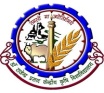   Phone No : 06274-240266Weather parameters11th November12thNovember13thNovember14th  November15th NovemberRemarksRainfall(mm)00000Mainly dryMax. T (°C)3030302929Maximum temperature will remain between28-30°C and the minimum around 16-18°C.Mini. T (°C)1818181817Maximum temperature will remain between28-30°C and the minimum around 16-18°C.Cloud cover (okta)00001Max Relative Humidity (%)7070707070Min Relative Humidity (%)3030303030Wind speed (kmph)36663Wind direction(deg)EasterlyWesterlyWesterlyEasterlyEasterlyWesterly/EasterlyCropsPhenophasesAdvisory (Based on weather forecast)PotatoSowingPlanting of potato is advised. Kufri jyoti, Kufri ashoka, Kufri pukharaj, Kufri chandramukhi, Kufri badhsha, Kufri lalima,Kufri sinduri, Kufri arun, Kufri girdhari, Kufri sadabahar,Kufri anand,Kufri pusker, Rajendra alu 1, Rajendra alu 2 and Rajendra alu 3, varieties are recommended for planting in north Bihar region. Seed rate@25-30q/ha and line to line distance of 50-60cm and plant to plant 15-20cm are advised. Application of 200-250 q/ha FYM, 75 kg nitrogen, 90 kg phosphorus and 100kg potash is advised during land preparation. WheatLand preparationLand preparation is advised for wheat sowing. Application of 150-200 q/ha FYM, 60 kg nitrogen, 60 kg phosphorus and 40 kg potash per hectare is advised during land preparation. PBW-343, PBW-443, K-9107, HD-2733, HD-2824, HUW-206, HUW-468, K-307, CBW-38, DBW-39 varieties are recommended for timely sowing of wheat. Farmers may start the wheat sowing from 15th November.PaddyHarvestingAs weather would remain clear during the forecast period farmers are advised to complete the harvesting and threshing of paddy giving top priority.GramSowingSowing of gram is advised. Pusa-256, KPG-59(Udai), and Pusa-372 varieties are recommended for sowing in north Bihar region. Seed should be treated with Vitavax@2gm/kg. To protect against kajla caterpillar (cut worm), seed should be treated with chlorpyrifos@8ml/kg. Application of 20 kg nitrogen, 45 kg phosphorus, 20 kg potash and 20 kg sulpher per hectare is advised during land preparation. Seed rate@75-80 kg/ha and distance of 30cm X 10cm is advised. MaizeSowingSowing of rabi maize is advised. Application of 100-150 q/ha FYM, 50 kg nitrogen, 75 kg phosphorus 50 kg Potash per hectare during land preparation. Shaktiman-1 white, Shaktiman-2 white, Shaktiman-3 yellow, Shaktiman-4 yellow, Shaktiman-5 yellow,Ganga-11 orange yellow, Rajendra sanker makka-1 Rajendra sanker makka-2, and Rajendra sanker makka deepjwala varieties of hybrid maize and  Dewki  white, Lakshmi white and Suaan yellow varieties of composite maize are recommended for north Bihar. Seed rate@ 20kg/ha is advised. Seed should be treated with Thiram @2.5g /kg of seed. Lentil(Masur)SowingSowing of lentil is advised. Mallika (K-75), Arun (PL77-12), KLS-218, HUL-57, PL-5 varieties are recommended for sowing in north Bihar. Seed rate@30-35 kg/ha for small grains and 40-45 kg/ha for large grains and line to line distance of 30cm is advised. Seed should be treated with rhizobium culture (5packets/hectare). Application of 20 kg nitrogen, 45 kg phosphorus, 20 kg potash and 20 kg sulphur per hectare is advised during land preparation. PeaSowingRachna, Malviya mater-15, Aparna, Harbhajan, Pusa prabhat varieties of pea are suggested for sowing in north Bihar. Seed rate @75-80kg per hectare and planting distance of 30x10 cm is advised. Seed should be treated with Rhiozbium culture (5 packets /hectare). Application of 20kg nitrogen, 45 Kg phosphorus, 20 kg potash and 20 kg sulphur per hectare is advised during land preparation. CarrotSowingSowing of carrot is advised. Pusa kesar, Pusa meghali, Pusa yamdajini, Amarican beauty ,Kalyanpur yellow, and Naintes varieties are recommended for sowing. The planting distance should be 25X10 cm. Seed rate @4-5 kg/hectare is suggested.GRAMIN KRISHI MAUSAM SEWA (GKMS)AGRO-METEOROLOGY DIVISIONDr. Rajendra Prasad Central Agricultural University, Pusa Samastipur, Bihar -848 125GRAMIN KRISHI MAUSAM SEWA (GKMS)AGRO-METEOROLOGY DIVISIONDr. Rajendra Prasad Central Agricultural University, Pusa Samastipur, Bihar -848 125GRAMIN KRISHI MAUSAM SEWA (GKMS)AGRO-METEOROLOGY DIVISIONDr. Rajendra Prasad Central Agricultural University, Pusa Samastipur, Bihar -848 125Bulletin No. 87Date: Friday, 10 November, 2017                                                                                                      Phone No : 06274-240266Weather parameters11th November12thNovember13thNovember14th  November15th NovemberRemarksRainfall(mm)00000Mainly dryMax. T (°C)3030303030Maximum temperature will remain between28-30°C and the minimum around 16-18°C.Mini. T (°C)1717161617Maximum temperature will remain between28-30°C and the minimum around 16-18°C.Cloud cover (okta)00002Max Relative Humidity (%)7070707070Min Relative Humidity (%)3030303030Wind speed (kmph)22555Wind direction(deg)EasterlyWesterlyWesterlyEasterlyEasterlyWesterly/EasterlyCropsPhenophasesAdvisory (Based on weather forecast)PaddyHarvestingAs weather would remain clear during the forecast period farmers are advised to complete the harvesting and threshing of paddy giving top priority.WheatLand preparationLand preparation is advised for wheat sowing. Application of 15-20 ton FYM manures, 60 kg nitrogen, 60 kg phosphorus and 40 kg potash per hectare is advised during land preparation. PBW-343, PBW-443, K-9107, HD-2733, HD-2824, HUW-206, HUW-468, K-307, CBW-38, DBW-39 varieties are recommended for timely sowing of wheat. Farmers may start the wheat sowing from 15th November.GramSowingSowing of gram is advised. Pusa-256, KPG-59(Udai), and Pusa-372 varieties are recommended for sowing in north Bihar region. Seed should be treated with Vitavax@2gm/kg. To protect against kajla caterpillar (cut worm), seed should be treated with chlorpyrifos@8ml/kg. Application of 20 kg nitrogen, 45 kg phosphorus, 20 kg potash and 20 kg sulpher per hectare is advised during land preparation. Seed rate@75-80 kg/ha and distance of 30cm X 10cm is advised. PotatoSowingPlanting of potato is advised. Kufri jyoti, Kufri ashoka, Kufri pukharaj, Kufri chandramukhi, Kufri badhsha, Kufri lalima,Kufri sinduri, Kufri arun, Kufri girdhari, Kufri sadabahar,Kufri anand,Kufri pusker, Rajendra alu 1, Rajendra alu 2 and Rajendra alu 3, varieties are recommended for planting in north Bihar region. Seed rate@25-30q/ha and line to line distance of 50-60cm and plant to plant 15-20cm are advised. Application of 20-25 ton FYM/ha, 75 kg nitrogen, 90 kg phosphorus and 100kg potash is advised during land preparation. MaizeSowingSowing of rabi maize is advised. Application of 10-15 ton FYM ,50 kg nitrogen, 75 kg phosphorus 50 kg Potash per hectare during land preparation. Shaktiman-1 white, Shaktiman-2 white, Shaktiman-3 yellow, Shaktiman-4 yellow, Shaktiman-5 yellow,Ganga-11 orange yellow, Rajendra sanker makka-1 Rajendra sanker makka-2, and Rajendra sanker makka deepjwala varieties of hybrid maize and  Dewki  white, Lakshmi white and Suaan yellow varieties of composite maize are recommended for north Bihar. Seed rate@ 20kg/ha is advised. Seed should be treated with Thiram @2.5g /kg of seed. Lentil(Masur)SowingSowing of lentil is advised. Mallika (K-75), Arun (PL77-12), KLS-218, HUL-57, PL-5 varieties are recommended for sowing in north Bihar. Seed rate@30-35 kg/ha for small grains and 40-45 kg/ha for large grains and line to line distance of 30cm is advised. Seed should be treated with rhizobium culture (5packets/hectare). Application of 20 kg nitrogen, 45 kg phosphorus, 20 kg potash and 20 kg sulphur per hectare is advised during land preparation. PeaSowingRachna, Malviya mater-15, Aparna, Harbhajan, Pusa prabhat varieties of pea are suggested for sowing in north Bihar. Seed rate @75-80kg per hectare and planting distance of 30x10 cm is advised. Seed should be treated with Rhiozbium culture (5 packets /hectare). Application of 20kg nitrogen, 45 Kg phosphorus, 20 kg potash and 20 kg sulphur per hectare is advised during land preparation. CarrotSowingSowing of carrot is advised. Pusa kesar, Pusa meghali, Pusa yamdajini, Amarican beauty ,Kalyanpur yellow, and Naintes varieties are recommended for sowing. The planting distance should be 25X10 cm. Seed rate @4-5 kg/hectare is suggested.GRAMIN KRISHI MAUSAM SEWA (GKMS)AGRO-METEOROLOGY DIVISIONDr. Rajendra Prasad Central Agricultural University, Pusa Samastipur, Bihar -848 125GRAMIN KRISHI MAUSAM SEWA (GKMS)AGRO-METEOROLOGY DIVISIONDr. Rajendra Prasad Central Agricultural University, Pusa Samastipur, Bihar -848 125GRAMIN KRISHI MAUSAM SEWA (GKMS)AGRO-METEOROLOGY DIVISIONDr. Rajendra Prasad Central Agricultural University, Pusa Samastipur, Bihar -848 125Bulletin No. 87Date: Friday, 10 November, 2017                                                                                                      Phone No : 06274-240266Weather parameters11th November12thNovember13thNovember14th  November15th NovemberRemarksRainfall(mm)00000Mainly dryMax. T (°C)2929292928Maximum temperature will remain between28-30°C and the minimum around 16-18°C.Mini. T (°C)1717161618Maximum temperature will remain between28-30°C and the minimum around 16-18°C.Cloud cover (okta)00001Max Relative Humidity (%)7070707070Min Relative Humidity (%)3030303030Wind speed (kmph)33374Wind direction(deg)EasterlyEasterlyEasterlyEasterlyEasterlyWesterly/EasterlyCropsPhenophasesAdvisory (Based on weather forecast)PaddyHarvestingAs weather would remain clear during the forecast period farmers are advised to complete the harvesting and threshing of paddy giving top priority.WheatLand preparationLand preparation is advised for wheat sowing. Application of 15-20 ton FYM manures, 60 kg nitrogen, 60 kg phosphorus and 40 kg potash per hectare is advised during land preparation. PBW-343, PBW-443, K-9107, HD-2733, HD-2824, HUW-206, HUW-468, K-307, CBW-38, DBW-39 varieties are recommended for timely sowing of wheat. Farmers may start the wheat sowing from 15th November.GramSowingSowing of gram is advised. Pusa-256, KPG-59(Udai), and Pusa-372 varieties are recommended for sowing in north Bihar region. Seed should be treated with Vitavax@2gm/kg. To protect against kajla caterpillar (cut worm), seed should be treated with chlorpyrifos@8ml/kg. Application of 20 kg nitrogen, 45 kg phosphorus, 20 kg potash and 20 kg sulpher per hectare is advised during land preparation. Seed rate@75-80 kg/ha and distance of 30cm X 10cm is advised. PotatoSowingPlanting of potato is advised. Kufri jyoti, Kufri ashoka, Kufri pukharaj, Kufri chandramukhi, Kufri badhsha, Kufri lalima,Kufri sinduri, Kufri arun, Kufri girdhari, Kufri sadabahar,Kufri anand,Kufri pusker, Rajendra alu 1, Rajendra alu 2 and Rajendra alu 3, varieties are recommended for planting in north Bihar region. Seed rate@25-30q/ha and line to line distance of 50-60cm and plant to plant 15-20cm are advised. Application of 20-25 ton FYM/ha, 75 kg nitrogen, 90 kg phosphorus and 100kg potash is advised during land preparation. MaizeSowingSowing of rabi maize is advised. Application of 10-15 ton FYM ,50 kg nitrogen, 75 kg phosphorus 50 kg Potash per hectare during land preparation. Shaktiman-1 white, Shaktiman-2 white, Shaktiman-3 yellow, Shaktiman-4 yellow, Shaktiman-5 yellow,Ganga-11 orange yellow, Rajendra sanker makka-1 Rajendra sanker makka-2, and Rajendra sanker makka deepjwala varieties of hybrid maize and  Dewki  white, Lakshmi white and Suaan yellow varieties of composite maize are recommended for north Bihar. Seed rate@ 20kg/ha is advised. Seed should be treated with Thiram @2.5g /kg of seed. Lentil(Masur)SowingSowing of lentil is advised. Mallika (K-75), Arun (PL77-12), KLS-218, HUL-57, PL-5 varieties are recommended for sowing in north Bihar. Seed rate@30-35 kg/ha for small grains and 40-45 kg/ha for large grains and line to line distance of 30cm is advised. Seed should be treated with rhizobium culture (5packets/hectare). Application of 20 kg nitrogen, 45 kg phosphorus, 20 kg potash and 20 kg sulphur per hectare is advised during land preparation. PeaSowingRachna, Malviya mater-15, Aparna, Harbhajan, Pusa prabhat varieties of pea are suggested for sowing in north Bihar. Seed rate @75-80kg per hectare and planting distance of 30x10 cm is advised. Seed should be treated with Rhiozbium culture (5 packets /hectare). Application of 20kg nitrogen, 45 Kg phosphorus, 20 kg potash and 20 kg sulphur per hectare is advised during land preparation. CarrotSowingSowing of carrot is advised. Pusa kesar, Pusa meghali, Pusa yamdajini, Amarican beauty ,Kalyanpur yellow, and Naintes varieties are recommended for sowing. The planting distance should be 25X10 cm. Seed rate @4-5 kg/hectare is suggested.GRAMIN KRISHI MAUSAM SEWA (GKMS)AGRO-METEOROLOGY DIVISIONDr. Rajendra Prasad Central Agricultural University, Pusa Samastipur, Bihar -848 125GRAMIN KRISHI MAUSAM SEWA (GKMS)AGRO-METEOROLOGY DIVISIONDr. Rajendra Prasad Central Agricultural University, Pusa Samastipur, Bihar -848 125GRAMIN KRISHI MAUSAM SEWA (GKMS)AGRO-METEOROLOGY DIVISIONDr. Rajendra Prasad Central Agricultural University, Pusa Samastipur, Bihar -848 125Bulletin No. 87Date: Friday, 10 November, 2017                                                                                                      Phone No : 06274-240266Weather parameters11th November12thNovember13thNovember14th  November15th NovemberRemarksRainfall(mm)00000Mainly dryMax. T (°C)2929303029Maximum temperature will remain between28-30°C and the minimum around 16-18°C.Mini. T (°C)1818171717Maximum temperature will remain between28-30°C and the minimum around 16-18°C.Cloud cover (okta)00001Max Relative Humidity (%)7070707070Min Relative Humidity (%)3030303030Wind speed (kmph)33374Wind direction(deg)EasterlyWesterlyWesterlyEasterlyEasterlyWesterly/EasterlyCropsPhenophasesAdvisory (Based on weather forecast)PaddyHarvestingAs weather would remain clear during the forecast period farmers are advised to complete the harvesting and threshing of paddy giving top priority.WheatLand preparationLand preparation is advised for wheat sowing. Application of 15-20 ton FYM manures, 60 kg nitrogen, 60 kg phosphorus and 40 kg potash per hectare is advised during land preparation. PBW-343, PBW-443, K-9107, HD-2733, HD-2824, HUW-206, HUW-468, K-307, CBW-38, DBW-39 varieties are recommended for timely sowing of wheat. Farmers may start the wheat sowing from 15th November.GramSowingSowing of gram is advised. Pusa-256, KPG-59(Udai), and Pusa-372 varieties are recommended for sowing in north Bihar region. Seed should be treated with Vitavax@2gm/kg. To protect against kajla caterpillar (cut worm), seed should be treated with chlorpyrifos@8ml/kg. Application of 20 kg nitrogen, 45 kg phosphorus, 20 kg potash and 20 kg sulpher per hectare is advised during land preparation. Seed rate@75-80 kg/ha and distance of 30cm X 10cm is advised. PotatoSowingPlanting of potato is advised. Kufri jyoti, Kufri ashoka, Kufri pukharaj, Kufri chandramukhi, Kufri badhsha, Kufri lalima,Kufri sinduri, Kufri arun, Kufri girdhari, Kufri sadabahar,Kufri anand,Kufri pusker, Rajendra alu 1, Rajendra alu 2 and Rajendra alu 3, varieties are recommended for planting in north Bihar region. Seed rate@25-30q/ha and line to line distance of 50-60cm and plant to plant 15-20cm are advised. Application of 20-25 ton FYM/ha, 75 kg nitrogen, 90 kg phosphorus and 100kg potash is advised during land preparation. MaizeSowingSowing of rabi maize is advised. Application of 10-15 ton FYM ,50 kg nitrogen, 75 kg phosphorus 50 kg Potash per hectare during land preparation. Shaktiman-1 white, Shaktiman-2 white, Shaktiman-3 yellow, Shaktiman-4 yellow, Shaktiman-5 yellow,Ganga-11 orange yellow, Rajendra sanker makka-1 Rajendra sanker makka-2, and Rajendra sanker makka deepjwala varieties of hybrid maize and  Dewki  white, Lakshmi white and Suaan yellow varieties of composite maize are recommended for north Bihar. Seed rate@ 20kg/ha is advised. Seed should be treated with Thiram @2.5g /kg of seed. Lentil(Masur)SowingSowing of lentil is advised. Mallika (K-75), Arun (PL77-12), KLS-218, HUL-57, PL-5 varieties are recommended for sowing in north Bihar. Seed rate@30-35 kg/ha for small grains and 40-45 kg/ha for large grains and line to line distance of 30cm is advised. Seed should be treated with rhizobium culture (5packets/hectare). Application of 20 kg nitrogen, 45 kg phosphorus, 20 kg potash and 20 kg sulphur per hectare is advised during land preparation. PeaSowingRachna, Malviya mater-15, Aparna, Harbhajan, Pusa prabhat varieties of pea are suggested for sowing in north Bihar. Seed rate @75-80kg per hectare and planting distance of 30x10 cm is advised. Seed should be treated with Rhiozbium culture (5 packets /hectare). Application of 20kg nitrogen, 45 Kg phosphorus, 20 kg potash and 20 kg sulphur per hectare is advised during land preparation. CarrotSowingSowing of carrot is advised. Pusa kesar, Pusa meghali, Pusa yamdajini, Amarican beauty ,Kalyanpur yellow, and Naintes varieties are recommended for sowing. The planting distance should be 25X10 cm. Seed rate @4-5 kg/hectare is suggested.GRAMIN KRISHI MAUSAM SEWA (GKMS)AGRO-METEOROLOGY DIVISIONDr. Rajendra Prasad Central Agricultural University, Pusa Samastipur, Bihar -848 125GRAMIN KRISHI MAUSAM SEWA (GKMS)AGRO-METEOROLOGY DIVISIONDr. Rajendra Prasad Central Agricultural University, Pusa Samastipur, Bihar -848 125GRAMIN KRISHI MAUSAM SEWA (GKMS)AGRO-METEOROLOGY DIVISIONDr. Rajendra Prasad Central Agricultural University, Pusa Samastipur, Bihar -848 125Bulletin No. 87Date: Friday, 10 November, 2017                                                                                                      Phone No : 06274-240266Weather parameters11th November12thNovember13thNovember14th  November15th NovemberRemarksRainfall(mm)00000Mainly dryMax. T (°C)3131313131Maximum temperature will remain between28-30°C and the minimum around 16-18°C.Mini. T (°C)1516161616Maximum temperature will remain between28-30°C and the minimum around 16-18°C.Cloud cover (okta)00001Max Relative Humidity (%)7070707070Min Relative Humidity (%)3030303030Wind speed (kmph)22555Wind direction(deg)EasterlyWesterlyWesterlyEasterlyEasterlyWesterly/EasterlyCropsPhenophasesAdvisory (Based on weather forecast)PaddyHarvestingAs weather would remain clear during the forecast period farmers are advised to complete the harvesting and threshing of paddy giving top priority.WheatLand preparationLand preparation is advised for wheat sowing. Application of 15-20 ton FYM manures, 60 kg nitrogen, 60 kg phosphorus and 40 kg potash per hectare is advised during land preparation. PBW-343, PBW-443, K-9107, HD-2733, HD-2824, HUW-206, HUW-468, K-307, CBW-38, DBW-39 varieties are recommended for timely sowing of wheat. Farmers may start the wheat sowing from 15th November.GramSowingSowing of gram is advised. Pusa-256, KPG-59(Udai), and Pusa-372 varieties are recommended for sowing in north Bihar region. Seed should be treated with Vitavax@2gm/kg. To protect against kajla caterpillar (cut worm), seed should be treated with chlorpyrifos@8ml/kg. Application of 20 kg nitrogen, 45 kg phosphorus, 20 kg potash and 20 kg sulpher per hectare is advised during land preparation. Seed rate@75-80 kg/ha and distance of 30cm X 10cm is advised. PotatoSowingPlanting of potato is advised. Kufri jyoti, Kufri ashoka, Kufri pukharaj, Kufri chandramukhi, Kufri badhsha, Kufri lalima,Kufri sinduri, Kufri arun, Kufri girdhari, Kufri sadabahar,Kufri anand,Kufri pusker, Rajendra alu 1, Rajendra alu 2 and Rajendra alu 3, varieties are recommended for planting in north Bihar region. Seed rate@25-30q/ha and line to line distance of 50-60cm and plant to plant 15-20cm are advised. Application of 20-25 ton FYM/ha, 75 kg nitrogen, 90 kg phosphorus and 100kg potash is advised during land preparation. MaizeSowingSowing of rabi maize is advised. Application of 10-15 ton FYM ,50 kg nitrogen, 75 kg phosphorus 50 kg Potash per hectare during land preparation. Shaktiman-1 white, Shaktiman-2 white, Shaktiman-3 yellow, Shaktiman-4 yellow, Shaktiman-5 yellow,Ganga-11 orange yellow, Rajendra sanker makka-1 Rajendra sanker makka-2, and Rajendra sanker makka deepjwala varieties of hybrid maize and  Dewki  white, Lakshmi white and Suaan yellow varieties of composite maize are recommended for north Bihar. Seed rate@ 20kg/ha is advised. Seed should be treated with Thiram @2.5g /kg of seed. Lentil(Masur)SowingSowing of lentil is advised. Mallika (K-75), Arun (PL77-12), KLS-218, HUL-57, PL-5 varieties are recommended for sowing in north Bihar. Seed rate@30-35 kg/ha for small grains and 40-45 kg/ha for large grains and line to line distance of 30cm is advised. Seed should be treated with rhizobium culture (5packets/hectare). Application of 20 kg nitrogen, 45 kg phosphorus, 20 kg potash and 20 kg sulphur per hectare is advised during land preparation. PeaSowingRachna, Malviya mater-15, Aparna, Harbhajan, Pusa prabhat varieties of pea are suggested for sowing in north Bihar. Seed rate @75-80kg per hectare and planting distance of 30x10 cm is advised. Seed should be treated with Rhiozbium culture (5 packets /hectare). Application of 20kg nitrogen, 45 Kg phosphorus, 20 kg potash and 20 kg sulphur per hectare is advised during land preparation. CarrotSowingSowing of carrot is advised. Pusa kesar, Pusa meghali, Pusa yamdajini, Amarican beauty ,Kalyanpur yellow, and Naintes varieties are recommended for sowing. The planting distance should be 25X10 cm. Seed rate @4-5 kg/hectare is suggested.GRAMIN KRISHI MAUSAM SEWA (GKMS)AGRO-METEOROLOGY DIVISIONDr. Rajendra Prasad Central Agricultural University, Pusa Samastipur, Bihar -848 125GRAMIN KRISHI MAUSAM SEWA (GKMS)AGRO-METEOROLOGY DIVISIONDr. Rajendra Prasad Central Agricultural University, Pusa Samastipur, Bihar -848 125GRAMIN KRISHI MAUSAM SEWA (GKMS)AGRO-METEOROLOGY DIVISIONDr. Rajendra Prasad Central Agricultural University, Pusa Samastipur, Bihar -848 125Bulletin No. 87Date: Friday, 10 November, 2017                                                                                                      Phone No : 06274-240266Weather parameters11th November12thNovember13thNovember14th  November15th NovemberRemarksRainfall(mm)00000Mainly dryMax. T (°C)2930303029Maximum temperature will remain between28-30°C and the minimum around 16-18°C.Mini. T (°C)1918181818Maximum temperature will remain between28-30°C and the minimum around 16-18°C.Cloud cover (okta)00001Max Relative Humidity (%)7070707070Min Relative Humidity (%)3030303030Wind speed (kmph)25656Wind direction(deg)EasterlyWesterlyWesterlyEasterlyEasterlyWesterly/EasterlyCropsPhenophasesAdvisory (Based on weather forecast)PaddyHarvestingAs weather would remain clear during the forecast period farmers are advised to complete the harvesting and threshing of paddy giving top priority.WheatLand preparationLand preparation is advised for wheat sowing. Application of 15-20 ton FYM manures, 60 kg nitrogen, 60 kg phosphorus and 40 kg potash per hectare is advised during land preparation. PBW-343, PBW-443, K-9107, HD-2733, HD-2824, HUW-206, HUW-468, K-307, CBW-38, DBW-39 varieties are recommended for timely sowing of wheat. Farmers may start the wheat sowing from 15th November.GramSowingSowing of gram is advised. Pusa-256, KPG-59(Udai), and Pusa-372 varieties are recommended for sowing in north Bihar region. Seed should be treated with Vitavax@2gm/kg. To protect against kajla caterpillar (cut worm), seed should be treated with chlorpyrifos@8ml/kg. Application of 20 kg nitrogen, 45 kg phosphorus, 20 kg potash and 20 kg sulpher per hectare is advised during land preparation. Seed rate@75-80 kg/ha and distance of 30cm X 10cm is advised. PotatoSowingPlanting of potato is advised. Kufri jyoti, Kufri ashoka, Kufri pukharaj, Kufri chandramukhi, Kufri badhsha, Kufri lalima,Kufri sinduri, Kufri arun, Kufri girdhari, Kufri sadabahar,Kufri anand,Kufri pusker, Rajendra alu 1, Rajendra alu 2 and Rajendra alu 3, varieties are recommended for planting in north Bihar region. Seed rate@25-30q/ha and line to line distance of 50-60cm and plant to plant 15-20cm are advised. Application of 20-25 ton FYM/ha, 75 kg nitrogen, 90 kg phosphorus and 100kg potash is advised during land preparation. MaizeSowingSowing of rabi maize is advised. Application of 10-15 ton FYM ,50 kg nitrogen, 75 kg phosphorus 50 kg Potash per hectare during land preparation. Shaktiman-1 white, Shaktiman-2 white, Shaktiman-3 yellow, Shaktiman-4 yellow, Shaktiman-5 yellow,Ganga-11 orange yellow, Rajendra sanker makka-1 Rajendra sanker makka-2, and Rajendra sanker makka deepjwala varieties of hybrid maize and  Dewki  white, Lakshmi white and Suaan yellow varieties of composite maize are recommended for north Bihar. Seed rate@ 20kg/ha is advised. Seed should be treated with Thiram @2.5g /kg of seed. Lentil(Masur)SowingSowing of lentil is advised. Mallika (K-75), Arun (PL77-12), KLS-218, HUL-57, PL-5 varieties are recommended for sowing in north Bihar. Seed rate@30-35 kg/ha for small grains and 40-45 kg/ha for large grains and line to line distance of 30cm is advised. Seed should be treated with rhizobium culture (5packets/hectare). Application of 20 kg nitrogen, 45 kg phosphorus, 20 kg potash and 20 kg sulphur per hectare is advised during land preparation. PeaSowingRachna, Malviya mater-15, Aparna, Harbhajan, Pusa prabhat varieties of pea are suggested for sowing in north Bihar. Seed rate @75-80kg per hectare and planting distance of 30x10 cm is advised. Seed should be treated with Rhiozbium culture (5 packets /hectare). Application of 20kg nitrogen, 45 Kg phosphorus, 20 kg potash and 20 kg sulphur per hectare is advised during land preparation. CarrotSowingSowing of carrot is advised. Pusa kesar, Pusa meghali, Pusa yamdajini, Amarican beauty ,Kalyanpur yellow, and Naintes varieties are recommended for sowing. The planting distance should be 25X10 cm. Seed rate @4-5 kg/hectare is suggested.GRAMIN KRISHI MAUSAM SEWA (GKMS)AGRO-METEOROLOGY DIVISIONDr. Rajendra Prasad Central Agricultural University, Pusa Samastipur, Bihar -848 125GRAMIN KRISHI MAUSAM SEWA (GKMS)AGRO-METEOROLOGY DIVISIONDr. Rajendra Prasad Central Agricultural University, Pusa Samastipur, Bihar -848 125GRAMIN KRISHI MAUSAM SEWA (GKMS)AGRO-METEOROLOGY DIVISIONDr. Rajendra Prasad Central Agricultural University, Pusa Samastipur, Bihar -848 125Bulletin No. 87Date: Friday, 10 November, 2017                                                                                                      Phone No : 06274-240266Weather parameters11th November12thNovember13thNovember14th  November15th NovemberRemarksRainfall(mm)00000Mainly dryMax. T (°C)3030302929Maximum temperature will remain between28-30°C and the minimum around 16-18°C.Mini. T (°C)1818181817Maximum temperature will remain between28-30°C and the minimum around 16-18°C.Cloud cover (okta)00001Max Relative Humidity (%)7070707070Min Relative Humidity (%)3030303030Wind speed (kmph)36663Wind direction(deg)EasterlyWesterlyWesterlyEasterlyEasterlyWesterly/EasterlyCropsPhenophasesAdvisory (Based on weather forecast)PaddyHarvestingAs weather would remain clear during the forecast period farmers are advised to complete the harvesting and threshing of paddy giving top priority.WheatLand preparationLand preparation is advised for wheat sowing. Application of 15-20 ton FYM manures, 60 kg nitrogen, 60 kg phosphorus and 40 kg potash per hectare is advised during land preparation. PBW-343, PBW-443, K-9107, HD-2733, HD-2824, HUW-206, HUW-468, K-307, CBW-38, DBW-39 varieties are recommended for timely sowing of wheat. Farmers may start the wheat sowing from 15th November.GramSowingSowing of gram is advised. Pusa-256, KPG-59(Udai), and Pusa-372 varieties are recommended for sowing in north Bihar region. Seed should be treated with Vitavax@2gm/kg. To protect against kajla caterpillar (cut worm), seed should be treated with chlorpyrifos@8ml/kg. Application of 20 kg nitrogen, 45 kg phosphorus, 20 kg potash and 20 kg sulpher per hectare is advised during land preparation. Seed rate@75-80 kg/ha and distance of 30cm X 10cm is advised. PotatoSowingPlanting of potato is advised. Kufri jyoti, Kufri ashoka, Kufri pukharaj, Kufri chandramukhi, Kufri badhsha, Kufri lalima,Kufri sinduri, Kufri arun, Kufri girdhari, Kufri sadabahar,Kufri anand,Kufri pusker, Rajendra alu 1, Rajendra alu 2 and Rajendra alu 3, varieties are recommended for planting in north Bihar region. Seed rate@25-30q/ha and line to line distance of 50-60cm and plant to plant 15-20cm are advised. Application of 20-25 ton FYM/ha, 75 kg nitrogen, 90 kg phosphorus and 100kg potash is advised during land preparation. MaizeSowingSowing of rabi maize is advised. Application of 10-15 ton FYM ,50 kg nitrogen, 75 kg phosphorus 50 kg Potash per hectare during land preparation. Shaktiman-1 white, Shaktiman-2 white, Shaktiman-3 yellow, Shaktiman-4 yellow, Shaktiman-5 yellow,Ganga-11 orange yellow, Rajendra sanker makka-1 Rajendra sanker makka-2, and Rajendra sanker makka deepjwala varieties of hybrid maize and  Dewki  white, Lakshmi white and Suaan yellow varieties of composite maize are recommended for north Bihar. Seed rate@ 20kg/ha is advised. Seed should be treated with Thiram @2.5g /kg of seed. Lentil(Masur)SowingSowing of lentil is advised. Mallika (K-75), Arun (PL77-12), KLS-218, HUL-57, PL-5 varieties are recommended for sowing in north Bihar. Seed rate@30-35 kg/ha for small grains and 40-45 kg/ha for large grains and line to line distance of 30cm is advised. Seed should be treated with rhizobium culture (5packets/hectare). Application of 20 kg nitrogen, 45 kg phosphorus, 20 kg potash and 20 kg sulphur per hectare is advised during land preparation. PeaSowingRachna, Malviya mater-15, Aparna, Harbhajan, Pusa prabhat varieties of pea are suggested for sowing in north Bihar. Seed rate @75-80kg per hectare and planting distance of 30x10 cm is advised. Seed should be treated with Rhiozbium culture (5 packets /hectare). Application of 20kg nitrogen, 45 Kg phosphorus, 20 kg potash and 20 kg sulphur per hectare is advised during land preparation. CarrotSowingSowing of carrot is advised. Pusa kesar, Pusa meghali, Pusa yamdajini, Amarican beauty ,Kalyanpur yellow, and Naintes varieties are recommended for sowing. The planting distance should be 25X10 cm. Seed rate @4-5 kg/hectare is suggested.GRAMIN KRISHI MAUSAM SEWA (GKMS)AGRO-METEOROLOGY DIVISIONDr. Rajendra Prasad Central Agricultural University, Pusa Samastipur, Bihar -848 125GRAMIN KRISHI MAUSAM SEWA (GKMS)AGRO-METEOROLOGY DIVISIONDr. Rajendra Prasad Central Agricultural University, Pusa Samastipur, Bihar -848 125GRAMIN KRISHI MAUSAM SEWA (GKMS)AGRO-METEOROLOGY DIVISIONDr. Rajendra Prasad Central Agricultural University, Pusa Samastipur, Bihar -848 125Bulletin No. 87Date: Friday, 10 November, 2017                                                                                                      Phone No : 06274-240266Weather parameters11th November12thNovember13thNovember14th  November15th NovemberRemarksRainfall(mm)00000Mainly dryMax. T (°C)2929292928Maximum temperature will remain between28-30°C and the minimum around 16-18°C.Mini. T (°C)1717161616Maximum temperature will remain between28-30°C and the minimum around 16-18°C.Cloud cover (okta)00001Max Relative Humidity (%)7070707070Min Relative Humidity (%)3030303030Wind speed (kmph)25656Wind direction(deg)EasterlyWesterlyWesterlyEasterlyEasterlyWesterly/EasterlyCropsPhenophasesAdvisory (Based on weather forecast)PaddyHarvestingAs weather would remain clear during the forecast period farmers are advised to complete the harvesting and threshing of paddy giving top priority.WheatLand preparationLand preparation is advised for wheat sowing. Application of 15-20 ton FYM manures, 60 kg nitrogen, 60 kg phosphorus and 40 kg potash per hectare is advised during land preparation. PBW-343, PBW-443, K-9107, HD-2733, HD-2824, HUW-206, HUW-468, K-307, CBW-38, DBW-39 varieties are recommended for timely sowing of wheat. Farmers may start the wheat sowing from 15th November.GramSowingSowing of gram is advised. Pusa-256, KPG-59(Udai), and Pusa-372 varieties are recommended for sowing in north Bihar region. Seed should be treated with Vitavax@2gm/kg. To protect against kajla caterpillar (cut worm), seed should be treated with chlorpyrifos@8ml/kg. Application of 20 kg nitrogen, 45 kg phosphorus, 20 kg potash and 20 kg sulpher per hectare is advised during land preparation. Seed rate@75-80 kg/ha and distance of 30cm X 10cm is advised. PotatoSowingPlanting of potato is advised. Kufri jyoti, Kufri ashoka, Kufri pukharaj, Kufri chandramukhi, Kufri badhsha, Kufri lalima,Kufri sinduri, Kufri arun, Kufri girdhari, Kufri sadabahar,Kufri anand,Kufri pusker, Rajendra alu 1, Rajendra alu 2 and Rajendra alu 3, varieties are recommended for planting in north Bihar region. Seed rate@25-30q/ha and line to line distance of 50-60cm and plant to plant 15-20cm are advised. Application of 20-25 ton FYM/ha, 75 kg nitrogen, 90 kg phosphorus and 100kg potash is advised during land preparation. MaizeSowingSowing of rabi maize is advised. Application of 10-15 ton FYM ,50 kg nitrogen, 75 kg phosphorus 50 kg Potash per hectare during land preparation. Shaktiman-1 white, Shaktiman-2 white, Shaktiman-3 yellow, Shaktiman-4 yellow, Shaktiman-5 yellow,Ganga-11 orange yellow, Rajendra sanker makka-1 Rajendra sanker makka-2, and Rajendra sanker makka deepjwala varieties of hybrid maize and  Dewki  white, Lakshmi white and Suaan yellow varieties of composite maize are recommended for north Bihar. Seed rate@ 20kg/ha is advised. Seed should be treated with Thiram @2.5g /kg of seed. Lentil(Masur)SowingSowing of lentil is advised. Mallika (K-75), Arun (PL77-12), KLS-218, HUL-57, PL-5 varieties are recommended for sowing in north Bihar. Seed rate@30-35 kg/ha for small grains and 40-45 kg/ha for large grains and line to line distance of 30cm is advised. Seed should be treated with rhizobium culture (5packets/hectare). Application of 20 kg nitrogen, 45 kg phosphorus, 20 kg potash and 20 kg sulphur per hectare is advised during land preparation. PeaSowingRachna, Malviya mater-15, Aparna, Harbhajan, Pusa prabhat varieties of pea are suggested for sowing in north Bihar. Seed rate @75-80kg per hectare and planting distance of 30x10 cm is advised. Seed should be treated with Rhiozbium culture (5 packets /hectare). Application of 20kg nitrogen, 45 Kg phosphorus, 20 kg potash and 20 kg sulphur per hectare is advised during land preparation. CarrotSowingSowing of carrot is advised. Pusa kesar, Pusa meghali, Pusa yamdajini, Amarican beauty ,Kalyanpur yellow, and Naintes varieties are recommended for sowing. The planting distance should be 25X10 cm. Seed rate @4-5 kg/hectare is suggested.GRAMIN KRISHI MAUSAM SEWA (GKMS)AGRO-METEOROLOGY DIVISIONDr. Rajendra Prasad Central Agricultural University, Pusa Samastipur, Bihar -848 125GRAMIN KRISHI MAUSAM SEWA (GKMS)AGRO-METEOROLOGY DIVISIONDr. Rajendra Prasad Central Agricultural University, Pusa Samastipur, Bihar -848 125GRAMIN KRISHI MAUSAM SEWA (GKMS)AGRO-METEOROLOGY DIVISIONDr. Rajendra Prasad Central Agricultural University, Pusa Samastipur, Bihar -848 125Bulletin No. 87Date: Friday, 10 November, 2017                                                                                                      Phone No : 06274-240266Weather parameters11th November12thNovember13thNovember14th  November15th NovemberRemarksRainfall(mm)00000Mainly dryMax. T (°C)2929302928Maximum temperature will remain between28-30°C and the minimum around 16-18°C.Mini. T (°C)1817161716Maximum temperature will remain between28-30°C and the minimum around 16-18°C.Cloud cover (okta)00002Max Relative Humidity (%)7070707070Min Relative Humidity (%)3030303030Wind speed (kmph)44256Wind direction(deg)EasterlyWesterlyWesterlyEasterlyEasterlyWesterly/EasterlyCropsPhenophasesAdvisory (Based on weather forecast)PaddyHarvestingAs weather would remain clear during the forecast period farmers are advised to complete the harvesting and threshing of paddy giving top priority.WheatLand preparationLand preparation is advised for wheat sowing. Application of 15-20 ton FYM manures, 60 kg nitrogen, 60 kg phosphorus and 40 kg potash per hectare is advised during land preparation. PBW-343, PBW-443, K-9107, HD-2733, HD-2824, HUW-206, HUW-468, K-307, CBW-38, DBW-39 varieties are recommended for timely sowing of wheat. Farmers may start the wheat sowing from 15th November.GramSowingSowing of gram is advised. Pusa-256, KPG-59(Udai), and Pusa-372 varieties are recommended for sowing in north Bihar region. Seed should be treated with Vitavax@2gm/kg. To protect against kajla caterpillar (cut worm), seed should be treated with chlorpyrifos@8ml/kg. Application of 20 kg nitrogen, 45 kg phosphorus, 20 kg potash and 20 kg sulpher per hectare is advised during land preparation. Seed rate@75-80 kg/ha and distance of 30cm X 10cm is advised. PotatoSowingPlanting of potato is advised. Kufri jyoti, Kufri ashoka, Kufri pukharaj, Kufri chandramukhi, Kufri badhsha, Kufri lalima,Kufri sinduri, Kufri arun, Kufri girdhari, Kufri sadabahar,Kufri anand,Kufri pusker, Rajendra alu 1, Rajendra alu 2 and Rajendra alu 3, varieties are recommended for planting in north Bihar region. Seed rate@25-30q/ha and line to line distance of 50-60cm and plant to plant 15-20cm are advised. Application of 20-25 ton FYM/ha, 75 kg nitrogen, 90 kg phosphorus and 100kg potash is advised during land preparation. MaizeSowingSowing of rabi maize is advised. Application of 10-15 ton FYM ,50 kg nitrogen, 75 kg phosphorus 50 kg Potash per hectare during land preparation. Shaktiman-1 white, Shaktiman-2 white, Shaktiman-3 yellow, Shaktiman-4 yellow, Shaktiman-5 yellow,Ganga-11 orange yellow, Rajendra sanker makka-1 Rajendra sanker makka-2, and Rajendra sanker makka deepjwala varieties of hybrid maize and  Dewki  white, Lakshmi white and Suaan yellow varieties of composite maize are recommended for north Bihar. Seed rate@ 20kg/ha is advised. Seed should be treated with Thiram @2.5g /kg of seed. Lentil(Masur)SowingSowing of lentil is advised. Mallika (K-75), Arun (PL77-12), KLS-218, HUL-57, PL-5 varieties are recommended for sowing in north Bihar. Seed rate@30-35 kg/ha for small grains and 40-45 kg/ha for large grains and line to line distance of 30cm is advised. Seed should be treated with rhizobium culture (5packets/hectare). Application of 20 kg nitrogen, 45 kg phosphorus, 20 kg potash and 20 kg sulphur per hectare is advised during land preparation. PeaSowingRachna, Malviya mater-15, Aparna, Harbhajan, Pusa prabhat varieties of pea are suggested for sowing in north Bihar. Seed rate @75-80kg per hectare and planting distance of 30x10 cm is advised. Seed should be treated with Rhiozbium culture (5 packets /hectare). Application of 20kg nitrogen, 45 Kg phosphorus, 20 kg potash and 20 kg sulphur per hectare is advised during land preparation. CarrotSowingSowing of carrot is advised. Pusa kesar, Pusa meghali, Pusa yamdajini, Amarican beauty ,Kalyanpur yellow, and Naintes varieties are recommended for sowing. The planting distance should be 25X10 cm. Seed rate @4-5 kg/hectare is suggested.GRAMIN KRISHI MAUSAM SEWA (GKMS)AGRO-METEOROLOGY DIVISIONDr. Rajendra Prasad Central Agricultural University, Pusa Samastipur, Bihar -848 125GRAMIN KRISHI MAUSAM SEWA (GKMS)AGRO-METEOROLOGY DIVISIONDr. Rajendra Prasad Central Agricultural University, Pusa Samastipur, Bihar -848 125GRAMIN KRISHI MAUSAM SEWA (GKMS)AGRO-METEOROLOGY DIVISIONDr. Rajendra Prasad Central Agricultural University, Pusa Samastipur, Bihar -848 125Bulletin No. 87Date: Friday, 10 November, 2017                                                                                                      Phone No : 06274-240266Weather parameters11th November12thNovember13thNovember14th  November15th NovemberRemarksRainfall(mm)00000Mainly dryMax. T (°C)2929292928Maximum temperature will remain between28-30°C and the minimum around 16-18°C.Mini. T (°C)1817171716Maximum temperature will remain between28-30°C and the minimum around 16-18°C.Cloud cover (okta)00002Max Relative Humidity (%)7070707070Min Relative Humidity (%)3030303030Wind speed (kmph)44256Wind direction(deg)EasterlyWesterlyWesterlyEasterlyEasterlyWesterly/EasterlyCropsPhenophasesAdvisory (Based on weather forecast)PaddyHarvestingAs weather would remain clear during the forecast period farmers are advised to complete the harvesting and threshing of paddy giving top priority.WheatLand preparationLand preparation is advised for wheat sowing. Application of 15-20 ton FYM manures, 60 kg nitrogen, 60 kg phosphorus and 40 kg potash per hectare is advised during land preparation. PBW-343, PBW-443, K-9107, HD-2733, HD-2824, HUW-206, HUW-468, K-307, CBW-38, DBW-39 varieties are recommended for timely sowing of wheat. Farmers may start the wheat sowing from 15th November.GramSowingSowing of gram is advised. Pusa-256, KPG-59(Udai), and Pusa-372 varieties are recommended for sowing in north Bihar region. Seed should be treated with Vitavax@2gm/kg. To protect against kajla caterpillar (cut worm), seed should be treated with chlorpyrifos@8ml/kg. Application of 20 kg nitrogen, 45 kg phosphorus, 20 kg potash and 20 kg sulpher per hectare is advised during land preparation. Seed rate@75-80 kg/ha and distance of 30cm X 10cm is advised. PotatoSowingPlanting of potato is advised. Kufri jyoti, Kufri ashoka, Kufri pukharaj, Kufri chandramukhi, Kufri badhsha, Kufri lalima,Kufri sinduri, Kufri arun, Kufri girdhari, Kufri sadabahar,Kufri anand,Kufri pusker, Rajendra alu 1, Rajendra alu 2 and Rajendra alu 3, varieties are recommended for planting in north Bihar region. Seed rate@25-30q/ha and line to line distance of 50-60cm and plant to plant 15-20cm are advised. Application of 20-25 ton FYM/ha, 75 kg nitrogen, 90 kg phosphorus and 100kg potash is advised during land preparation. MaizeSowingSowing of rabi maize is advised. Application of 10-15 ton FYM ,50 kg nitrogen, 75 kg phosphorus 50 kg Potash per hectare during land preparation. Shaktiman-1 white, Shaktiman-2 white, Shaktiman-3 yellow, Shaktiman-4 yellow, Shaktiman-5 yellow,Ganga-11 orange yellow, Rajendra sanker makka-1 Rajendra sanker makka-2, and Rajendra sanker makka deepjwala varieties of hybrid maize and  Dewki  white, Lakshmi white and Suaan yellow varieties of composite maize are recommended for north Bihar. Seed rate@ 20kg/ha is advised. Seed should be treated with Thiram @2.5g /kg of seed. Lentil(Masur)SowingSowing of lentil is advised. Mallika (K-75), Arun (PL77-12), KLS-218, HUL-57, PL-5 varieties are recommended for sowing in north Bihar. Seed rate@30-35 kg/ha for small grains and 40-45 kg/ha for large grains and line to line distance of 30cm is advised. Seed should be treated with rhizobium culture (5packets/hectare). Application of 20 kg nitrogen, 45 kg phosphorus, 20 kg potash and 20 kg sulphur per hectare is advised during land preparation. PeaSowingRachna, Malviya mater-15, Aparna, Harbhajan, Pusa prabhat varieties of pea are suggested for sowing in north Bihar. Seed rate @75-80kg per hectare and planting distance of 30x10 cm is advised. Seed should be treated with Rhiozbium culture (5 packets /hectare). Application of 20kg nitrogen, 45 Kg phosphorus, 20 kg potash and 20 kg sulphur per hectare is advised during land preparation. CarrotSowingSowing of carrot is advised. Pusa kesar, Pusa meghali, Pusa yamdajini, Amarican beauty ,Kalyanpur yellow, and Naintes varieties are recommended for sowing. The planting distance should be 25X10 cm. Seed rate @4-5 kg/hectare is suggested.GRAMIN KRISHI MAUSAM SEWA (GKMS)AGRO-METEOROLOGY DIVISIONDr. Rajendra Prasad Central Agricultural University, Pusa Samastipur, Bihar -848 125GRAMIN KRISHI MAUSAM SEWA (GKMS)AGRO-METEOROLOGY DIVISIONDr. Rajendra Prasad Central Agricultural University, Pusa Samastipur, Bihar -848 125GRAMIN KRISHI MAUSAM SEWA (GKMS)AGRO-METEOROLOGY DIVISIONDr. Rajendra Prasad Central Agricultural University, Pusa Samastipur, Bihar -848 125Bulletin No. 87Date: Friday, 10 November, 2017                                                                                                      Phone No : 06274-240266Weather parameters11th November12thNovember13thNovember14th  November15th NovemberRemarksRainfall(mm)00000Mainly dryMax. T (°C)2929292928Maximum temperature will remain between28-30°C and the minimum around 16-18°C.Mini. T (°C)1717161616Maximum temperature will remain between28-30°C and the minimum around 16-18°C.Cloud cover (okta)00001Max Relative Humidity (%)7070707070Min Relative Humidity (%)3030303030Wind speed (kmph)33374Wind direction(deg)EasterlyWesterlyWesterlyEasterlyEasterlyWesterly/EasterlyCropsPhenophasesAdvisory (Based on weather forecast)PaddyHarvestingAs weather would remain clear during the forecast period farmers are advised to complete the harvesting and threshing of paddy giving top priority.WheatLand preparationLand preparation is advised for wheat sowing. Application of 15-20 ton FYM manures, 60 kg nitrogen, 60 kg phosphorus and 40 kg potash per hectare is advised during land preparation. PBW-343, PBW-443, K-9107, HD-2733, HD-2824, HUW-206, HUW-468, K-307, CBW-38, DBW-39 varieties are recommended for timely sowing of wheat. Farmers may start the wheat sowing from 15th November.GramSowingSowing of gram is advised. Pusa-256, KPG-59(Udai), and Pusa-372 varieties are recommended for sowing in north Bihar region. Seed should be treated with Vitavax@2gm/kg. To protect against kajla caterpillar (cut worm), seed should be treated with chlorpyrifos@8ml/kg. Application of 20 kg nitrogen, 45 kg phosphorus, 20 kg potash and 20 kg sulpher per hectare is advised during land preparation. Seed rate@75-80 kg/ha and distance of 30cm X 10cm is advised. PotatoSowingPlanting of potato is advised. Kufri jyoti, Kufri ashoka, Kufri pukharaj, Kufri chandramukhi, Kufri badhsha, Kufri lalima,Kufri sinduri, Kufri arun, Kufri girdhari, Kufri sadabahar,Kufri anand,Kufri pusker, Rajendra alu 1, Rajendra alu 2 and Rajendra alu 3, varieties are recommended for planting in north Bihar region. Seed rate@25-30q/ha and line to line distance of 50-60cm and plant to plant 15-20cm are advised. Application of 20-25 ton FYM/ha, 75 kg nitrogen, 90 kg phosphorus and 100kg potash is advised during land preparation. MaizeSowingSowing of rabi maize is advised. Application of 10-15 ton FYM ,50 kg nitrogen, 75 kg phosphorus 50 kg Potash per hectare during land preparation. Shaktiman-1 white, Shaktiman-2 white, Shaktiman-3 yellow, Shaktiman-4 yellow, Shaktiman-5 yellow,Ganga-11 orange yellow, Rajendra sanker makka-1 Rajendra sanker makka-2, and Rajendra sanker makka deepjwala varieties of hybrid maize and  Dewki  white, Lakshmi white and Suaan yellow varieties of composite maize are recommended for north Bihar. Seed rate@ 20kg/ha is advised. Seed should be treated with Thiram @2.5g /kg of seed. Lentil(Masur)SowingSowing of lentil is advised. Mallika (K-75), Arun (PL77-12), KLS-218, HUL-57, PL-5 varieties are recommended for sowing in north Bihar. Seed rate@30-35 kg/ha for small grains and 40-45 kg/ha for large grains and line to line distance of 30cm is advised. Seed should be treated with rhizobium culture (5packets/hectare). Application of 20 kg nitrogen, 45 kg phosphorus, 20 kg potash and 20 kg sulphur per hectare is advised during land preparation. PeaSowingRachna, Malviya mater-15, Aparna, Harbhajan, Pusa prabhat varieties of pea are suggested for sowing in north Bihar. Seed rate @75-80kg per hectare and planting distance of 30x10 cm is advised. Seed should be treated with Rhiozbium culture (5 packets /hectare). Application of 20kg nitrogen, 45 Kg phosphorus, 20 kg potash and 20 kg sulphur per hectare is advised during land preparation. CarrotSowingSowing of carrot is advised. Pusa kesar, Pusa meghali, Pusa yamdajini, Amarican beauty ,Kalyanpur yellow, and Naintes varieties are recommended for sowing. The planting distance should be 25X10 cm. Seed rate @4-5 kg/hectare is suggested.GRAMIN KRISHI MAUSAM SEWA (GKMS)AGRO-METEOROLOGY DIVISIONDr. Rajendra Prasad Central Agricultural University, Pusa Samastipur, Bihar -848 125GRAMIN KRISHI MAUSAM SEWA (GKMS)AGRO-METEOROLOGY DIVISIONDr. Rajendra Prasad Central Agricultural University, Pusa Samastipur, Bihar -848 125GRAMIN KRISHI MAUSAM SEWA (GKMS)AGRO-METEOROLOGY DIVISIONDr. Rajendra Prasad Central Agricultural University, Pusa Samastipur, Bihar -848 125Bulletin No. 87Date: Friday, 10 November, 2017                                                                                                      Phone No : 06274-240266Weather parameters11th November12thNovember13thNovember14th  November15th NovemberRemarksRainfall(mm)00000Mainly dryMax. T (°C)2928292929Maximum temperature will remain between28-30°C and the minimum around 16-18°C.Mini. T (°C)1717161617Maximum temperature will remain between28-30°C and the minimum around 16-18°C.Cloud cover (okta)00001Max Relative Humidity (%)7070707070Min Relative Humidity (%)3030303030Wind speed (kmph)05666Wind direction(deg)EasterlyWesterlyWesterlyEasterlyEasterlyWesterly/EasterlyCropsPhenophasesAdvisory (Based on weather forecast)PaddyHarvestingAs weather would remain clear during the forecast period farmers are advised to complete the harvesting and threshing of paddy giving top priority.WheatLand preparationLand preparation is advised for wheat sowing. Application of 15-20 ton FYM manures, 60 kg nitrogen, 60 kg phosphorus and 40 kg potash per hectare is advised during land preparation. PBW-343, PBW-443, K-9107, HD-2733, HD-2824, HUW-206, HUW-468, K-307, CBW-38, DBW-39 varieties are recommended for timely sowing of wheat. Farmers may start the wheat sowing from 15th November.GramSowingSowing of gram is advised. Pusa-256, KPG-59(Udai), and Pusa-372 varieties are recommended for sowing in north Bihar region. Seed should be treated with Vitavax@2gm/kg. To protect against kajla caterpillar (cut worm), seed should be treated with chlorpyrifos@8ml/kg. Application of 20 kg nitrogen, 45 kg phosphorus, 20 kg potash and 20 kg sulpher per hectare is advised during land preparation. Seed rate@75-80 kg/ha and distance of 30cm X 10cm is advised. PotatoSowingPlanting of potato is advised. Kufri jyoti, Kufri ashoka, Kufri pukharaj, Kufri chandramukhi, Kufri badhsha, Kufri lalima,Kufri sinduri, Kufri arun, Kufri girdhari, Kufri sadabahar,Kufri anand,Kufri pusker, Rajendra alu 1, Rajendra alu 2 and Rajendra alu 3, varieties are recommended for planting in north Bihar region. Seed rate@25-30q/ha and line to line distance of 50-60cm and plant to plant 15-20cm are advised. Application of 20-25 ton FYM/ha, 75 kg nitrogen, 90 kg phosphorus and 100kg potash is advised during land preparation. MaizeSowingSowing of rabi maize is advised. Application of 10-15 ton FYM ,50 kg nitrogen, 75 kg phosphorus 50 kg Potash per hectare during land preparation. Shaktiman-1 white, Shaktiman-2 white, Shaktiman-3 yellow, Shaktiman-4 yellow, Shaktiman-5 yellow,Ganga-11 orange yellow, Rajendra sanker makka-1 Rajendra sanker makka-2, and Rajendra sanker makka deepjwala varieties of hybrid maize and  Dewki  white, Lakshmi white and Suaan yellow varieties of composite maize are recommended for north Bihar. Seed rate@ 20kg/ha is advised. Seed should be treated with Thiram @2.5g /kg of seed. Lentil(Masur)SowingSowing of lentil is advised. Mallika (K-75), Arun (PL77-12), KLS-218, HUL-57, PL-5 varieties are recommended for sowing in north Bihar. Seed rate@30-35 kg/ha for small grains and 40-45 kg/ha for large grains and line to line distance of 30cm is advised. Seed should be treated with rhizobium culture (5packets/hectare). Application of 20 kg nitrogen, 45 kg phosphorus, 20 kg potash and 20 kg sulphur per hectare is advised during land preparation. PeaSowingRachna, Malviya mater-15, Aparna, Harbhajan, Pusa prabhat varieties of pea are suggested for sowing in north Bihar. Seed rate @75-80kg per hectare and planting distance of 30x10 cm is advised. Seed should be treated with Rhiozbium culture (5 packets /hectare). Application of 20kg nitrogen, 45 Kg phosphorus, 20 kg potash and 20 kg sulphur per hectare is advised during land preparation. CarrotSowingSowing of carrot is advised. Pusa kesar, Pusa meghali, Pusa yamdajini, Amarican beauty ,Kalyanpur yellow, and Naintes varieties are recommended for sowing. The planting distance should be 25X10 cm. Seed rate @4-5 kg/hectare is suggested.GRAMIN KRISHI MAUSAM SEWA (GKMS)AGRO-METEOROLOGY DIVISIONDr. Rajendra Prasad Central Agricultural University, Pusa Samastipur, Bihar -848 125GRAMIN KRISHI MAUSAM SEWA (GKMS)AGRO-METEOROLOGY DIVISIONDr. Rajendra Prasad Central Agricultural University, Pusa Samastipur, Bihar -848 125GRAMIN KRISHI MAUSAM SEWA (GKMS)AGRO-METEOROLOGY DIVISIONDr. Rajendra Prasad Central Agricultural University, Pusa Samastipur, Bihar -848 125Bulletin No. 87Date: Friday, 10 November, 2017                                                                                                      Phone No : 06274-240266Weather parameters11th November12thNovember13thNovember14th  November15th NovemberRemarksRainfall(mm)00000Mainly dryMax. T (°C)2929292928Maximum temperature will remain between28-30°C and the minimum around 16-18°C.Mini. T (°C)1717161618Maximum temperature will remain between28-30°C and the minimum around 16-18°C.Cloud cover (okta)00001Max Relative Humidity (%)7070707070Min Relative Humidity (%)3030303030Wind speed (kmph)33374Wind direction(deg)EasterlyWesterlyWesterlyEasterlyEasterlyWesterly/EasterlyCropsPhenophasesAdvisory (Based on weather forecast)PaddyHarvestingAs weather would remain clear during the forecast period farmers are advised to complete the harvesting and threshing of paddy giving top priority.WheatLand preparationLand preparation is advised for wheat sowing. Application of 15-20 ton FYM manures, 60 kg nitrogen, 60 kg phosphorus and 40 kg potash per hectare is advised during land preparation. PBW-343, PBW-443, K-9107, HD-2733, HD-2824, HUW-206, HUW-468, K-307, CBW-38, DBW-39 varieties are recommended for timely sowing of wheat. Farmers may start the wheat sowing from 15th November.GramSowingSowing of gram is advised. Pusa-256, KPG-59(Udai), and Pusa-372 varieties are recommended for sowing in north Bihar region. Seed should be treated with Vitavax@2gm/kg. To protect against kajla caterpillar (cut worm), seed should be treated with chlorpyrifos@8ml/kg. Application of 20 kg nitrogen, 45 kg phosphorus, 20 kg potash and 20 kg sulpher per hectare is advised during land preparation. Seed rate@75-80 kg/ha and distance of 30cm X 10cm is advised. PotatoSowingPlanting of potato is advised. Kufri jyoti, Kufri ashoka, Kufri pukharaj, Kufri chandramukhi, Kufri badhsha, Kufri lalima,Kufri sinduri, Kufri arun, Kufri girdhari, Kufri sadabahar,Kufri anand,Kufri pusker, Rajendra alu 1, Rajendra alu 2 and Rajendra alu 3, varieties are recommended for planting in north Bihar region. Seed rate@25-30q/ha and line to line distance of 50-60cm and plant to plant 15-20cm are advised. Application of 20-25 ton FYM/ha, 75 kg nitrogen, 90 kg phosphorus and 100kg potash is advised during land preparation. MaizeSowingSowing of rabi maize is advised. Application of 10-15 ton FYM ,50 kg nitrogen, 75 kg phosphorus 50 kg Potash per hectare during land preparation. Shaktiman-1 white, Shaktiman-2 white, Shaktiman-3 yellow, Shaktiman-4 yellow, Shaktiman-5 yellow,Ganga-11 orange yellow, Rajendra sanker makka-1 Rajendra sanker makka-2, and Rajendra sanker makka deepjwala varieties of hybrid maize and  Dewki  white, Lakshmi white and Suaan yellow varieties of composite maize are recommended for north Bihar. Seed rate@ 20kg/ha is advised. Seed should be treated with Thiram @2.5g /kg of seed. Lentil(Masur)SowingSowing of lentil is advised. Mallika (K-75), Arun (PL77-12), KLS-218, HUL-57, PL-5 varieties are recommended for sowing in north Bihar. Seed rate@30-35 kg/ha for small grains and 40-45 kg/ha for large grains and line to line distance of 30cm is advised. Seed should be treated with rhizobium culture (5packets/hectare). Application of 20 kg nitrogen, 45 kg phosphorus, 20 kg potash and 20 kg sulphur per hectare is advised during land preparation. PeaSowingRachna, Malviya mater-15, Aparna, Harbhajan, Pusa prabhat varieties of pea are suggested for sowing in north Bihar. Seed rate @75-80kg per hectare and planting distance of 30x10 cm is advised. Seed should be treated with Rhiozbium culture (5 packets /hectare). Application of 20kg nitrogen, 45 Kg phosphorus, 20 kg potash and 20 kg sulphur per hectare is advised during land preparation. CarrotSowingSowing of carrot is advised. Pusa kesar, Pusa meghali, Pusa yamdajini, Amarican beauty ,Kalyanpur yellow, and Naintes varieties are recommended for sowing. The planting distance should be 25X10 cm. Seed rate @4-5 kg/hectare is suggested.